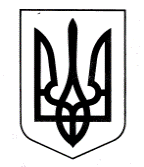 ЗАЗИМСЬКА СІЛЬСЬКА РАДА БРОВАРСЬКОГО РАЙОНУ  КИЇВСЬКОЇ ОБЛАСТІ РІШЕННЯПро затвердження Положення про постійні комісії Зазимської сільської радиВідповідно до п.2 ч.1 ст. 26 та ч. 15 ст. 47 Закону України «Про місцеве самоврядування в Україні», враховуючи рекомендації з питань регламенту, депутатської етики, законності, правопорядку, забезпечення діяльності депутатів, розвитку і вдосконалення місцевого самоврядування, запобігання корупції, Зазимська сільська радаВИРІШИЛА:1.	Затвердити Положення про постійні комісії Зазимської сільської ради (додається).2.	Контроль за виконанням рішення покласти на постійну комісію сільської ради з питань регламенту, депутатської етики, законності, правопорядку, забезпечення діяльності депутатів, розвитку і вдосконалення місцевого самоврядування, запобігання корупції.Сільський голова	Віталій КРУПЕНКОc. Зазим’є10 грудня 2020 року№  27 - 02-позачергової – VIIІІ пленарне засіданняДодаток до рішення 1 пленарного засідання2 позачергової сесіїЗазимської сільської радиVІІІ скликання від 10.12.2020 р. № 27Положенняпро постійні комісії Зазимської сільської радиЦе Положення визначає порядок діяльності постійних комісій Зазимської  сільської ради.Питання, які не врегульовані цим Положенням, вирішуються згідно чинного законодавства України та Регламенту Зазимської сільської ради.Загальні положенняПостійні комісії сільської ради є органами ради, що обираються з числа її депутатів, для вивчення, попереднього розгляду і підготовки питань, які належать до її відання, здійснення контролю за виконанням рішень ради, її виконавчого комітету.Постійні комісії обираються радою на строк її повноважень у складі голови і членів комісії. Всі інші питання структури комісії вирішуються відповідною комісією.При обранні депутатів до постійних комісій враховуються побажання депутата щодо роботи у відповідній комісії, його фах, рівень професійної підготовки та інші чинники.До складу постійних комісій не можуть бути обрані сільський голова, секретар сільської ради.Депутати працюють у постійних комісіях на громадських засадах.Постійні комісії є підзвітними раді та відповідальними перед нею.Перелік, функціональна спрямованість і порядок організації роботи постійних комісій визначаються Регламентом Зазимської сільської ради та цим Положенням з урахуванням вимог Закону України «Про засади державної регуляторної політики у сфері господарської діяльності» щодо реалізації повноважень ради у здійсненні державної регуляторної політики постійними комісіями сільської ради.З метою підготовки проектів рішень сесії, які відносяться до сфери кожної діяльності постійної комісії, сільський голова своїм розпорядженням закріплює відповідальних працівників виконавчого апарату ради.Протягом строку повноважень сільська рада може утворювати нові постійні комісії, ліквідовувати та реорганізовувати наявні, вносити зміни до їх назв та кількісного складу.Організація роботи постійної комісії радиОрганізація роботи постійної комісії ради покладається на голову комісії.Голова комісії скликає і веде засідання комісії, дає доручення членам комісії, представляє комісію у відносинах з іншими органами, об’єднаннями громадян, підприємствами, установами, організаціями, а також громадянами, організовує роботу по реалізації висновків і рекомендацій комісії.У разі відсутності голови комісії, або неможливості ним виконувати свої повноваження з інших причин, його функції здійснює заступник голови комісії або секретар комісії.Засідання постійної комісії скликається в міру необхідності і є правомочним, якщо в ньому бере участь не менш як половина від загального складу комісії.За результатами вивчення і розгляду питань постійна комісія готує висновки і рекомендації.Висновки і рекомендації постійної комісії приймаються більшістю голосів від загального складу комісії і підписуються головою комісії, а в разі його відсутності - заступником голови або секретарем комісії. Протоколи засідань комісії підписуються головою і секретарем комісії.Висновки і рекомендації постійної комісії, протоколи її засідань є відкритими та надаються на запит відповідно до Закону України «Про доступ до публічної інформації».Рекомендації постійної комісії підлягають обов’язковому розгляду органами, підприємствами, установами, організаціями, посадовими особами, яким вони адресовані. Про результати розгляду і вжиті заходи повинно бути повідомлено комісії у встановлений нею строк.Постійна комісія з метою вивчення питань, розробки проектів рішень ради, може створювати підготовчі комісії і робочі групи з залученням представників громадськості, вчених і спеціалістів. Питання, які належать до відання кількох постійних комісій, можуть за ініціативою комісій, а також за дорученням ради, сільського голови, секретаря сільської ради розглядатися постійними комісіями спільно. Висновки і рекомендації, прийняті постійними комісіями на їх спільних засіданнях, підписуються головами відповідних постійних комісій.Члени комісії зобов’язані брати участь в роботі постійної комісії, до складу якої вони входять. У разі неможливості прибуття на засідання член комісії завчасно повідомляє про це голову постійної комісії. Постійна комісія сільської ради працює відповідно до комплексного плану роботи сільської ради та плану роботи постійної комісії.У засіданнях постійних комісій мають право брати участь з правом дорадчого голосу члени інших комісій, а також запрошені депутати вищого рівня, працівники апарату сільської та районної рад.На засідання постійних комісій можуть запрошуватися представники державних органів, об’єднань громадян, трудових колективів, органів самоорганізації населення.Голова постійної комісії :скликає і веде засідання комісії;дає доручення членам комісії, організовує підготовку необхідних матеріалів на засідання;забезпечує участь у засіданні комісії представників державних органів, об’єднань громадян, трудових колективів, органів самоорганізації населення, фахівців;представляє комісію у відносинах з іншими органами, об’єднаннями громадян, підприємствами, установами, організаціями, а також громадянами;організовує роботу щодо реалізації висновків і рекомендацій комісії;інформує раду про розглянуті в комісії питання, а також про заходи щодо реалізації рекомендацій комісії;інформує членів комісії про хід виконання рішень комісії та результати розгляду рекомендацій посадовими особами.На спільному засіданні комісій головує, за погодженням, один із голів цих комісій. У разі відсутності голови комісії або за умови, коли він не має змоги виконувати повноваження з інших причин, його функції здійснює секретар комісії.2.16. Секретар комісії :повідомляє членів комісії про час, місце і порядок денний засідання;веде діловодство комісії і протоколи їх засідань та облік виконаних доручень;стежить за своєчасним поданням виконавцями рішень і рекомендацій комісії, контролює надходження від них відповідей, виконує інші доручення комісії.Повноваження постійної комісіїПостійні комісії своєю роботою сприяють ефективній та неперервній роботі сільської ради. В міжсесійний період постійні комісії здійснюють попередній розгляд і підготовку питань, які належать до відання ради.Постійні комісії за дорученням ради або за власною ініціативою попередньо розглядають проекти програм соціально-економічного і культурного розвитку, місцевого бюджету, звіти про виконання програм і бюджету, вивчають і готують питання про стан та розвиток відповідних галузей господарського і соціально-культурного будівництва, інші питання, які вносяться на розгляд ради, розробляють проекти рішень ради та готують висновки з цих питань, виступають на сесіях ради з доповідями і співдоповідями.Постійні комісії попередньо розглядають кандидатури осіб, які пропонуються для обрання, затвердження, призначення або погодження сільською радою, готують висновки з цих питань.Постійні комісії за дорученням сільської ради, сільського голови, секретаря сільської ради або за власною ініціативою вивчають діяльність підзвітних і підконтрольних сільській раді та виконавчому комітету сільської ради органів, а також з питань, віднесених до відання ради, підприємств, установ та організацій, їх філіалів і відділень незалежно від форм власності та їх посадових осіб, подають за результатами перевірки рекомендації на розгляд їх керівників, а в необхідних випадках - на розгляд ради або виконавчого комітету сільської ради; здійснюють контроль за виконанням рішень ради, виконавчого комітету сільської ради.Права, обов’язки і завдання постійної комісіїПрава:Постійні комісії у питаннях, які належать до їх відання, та в порядку, визначеному законом, мають право отримувати від керівників органів, підприємств, установ, організацій та їх філіалів і відділень необхідні матеріали і документи.Обов’язки:Готувати проекти рішень сільської ради для розгляду на пленарних засіданнях сільської ради, здійснювати попередній їх розгляд, редагування та підготовку питань, що належать до її відання. Періодично звітувати перед сільською радою про свою роботу. Брати участь у розробці заходів з реалізації питань, порушених у зверненнях громадян, сприяє організації їх виконання.У разі невиконання або неналежного виконання головою або членами комісії своїх обов’язків, сільська рада може достроково відкликати голову комісії з посади, ліквідувати та реорганізувати постійну комісію у порядку, передбаченому цим Положенням та Регламентом сільської ради.Комісія здійснює попередній, поточний і подальший контроль за дотриманням та реалізацією Конституції і законів України на засадах обґрунтованості, гласності, об’єктивності в межах повноважень, визначених цим Положенням та законодавством України.Завдання: Підготовка пропозицій на розгляд ради та безпосередня участь у підготовці проектів рішень ради;Попередній розгляд кандидатур осіб, пропонованих для обрання, затвердження, призначення або погодження сільською радою, підготовка висновків із цих питань;Підготовка рекомендацій з питань, внесених на розгляд ради;Сприяння місцевим установам і організаціям, а також депутатам ради в їх роботі над виконанням рішень сільської ради;Сприяння в здійсненні контролю за розглядом і реалізацією рішень, прийнятих на сесіях сільської ради та засіданнях постійних комісій.Перелік постійних комісій Зазимської сільської радиПостійна комісія з питань  регламенту, депутатської етики, законності, правопорядку, забезпечення діяльності депутатів, розвитку і вдосконалення місцевого самоврядування, запобігання корупції;Постійна комісія з питань  соціально-економічного розвитку, бюджету та фінансів, комунальної власності, реалізації  державної регуляторної політики, інвестицій та зовнішньо-економічних зв’язків;Постійна комісія з питань земельних відносин, агропромислового комплексу, планування території, архітектури та містобудування;Постійна комісія з питань житлово-комунального господарства, природокористування, екології та благоустрою;Постійна комісія з питань охорони здоров’я, материнства, дитинства, освіти, культури, молодіжної політики, фізичної культури, спорту, туризму та соціального захисту населення.6. Функціональна спрямованість постійних комісій6.1.	Постійна комісія з питань регламенту, депутатської етики, законності, правопорядку, забезпечення діяльності депутатів, розвитку і вдосконалення місцевого самоврядування, запобігання корупції.Розглядає питання дотримання Регламенту роботи ради, пропозиції щодо змін та доповнень до Регламенту ради, Розглядає питання  додержання норм депутатської етики;Розглядає питання забезпечення законності, правопорядку, охорони прав, свобод і законних інтересів громадян;Розглядає питання утримання органів правопорядку за рахунок бюджету;Розглядає питання депутатської діяльності;Розглядає питання додержання вимог Закону України «Про місцеве самоврядування в Україні»;Розглядає питання контролю за додержанням депутатами та посадовими особами сільської ради вимог Закону України «Про статус депутатів місцевих рад»;Розглядає питання про стан та розвиток місцевого самоврядування, органів самоорганізації населення;Здійснює контроль щодо запобігання та врегулювання конфлікту інтересів сільським головою, секретарем, депутатами сільської ради, заступниками голови, розглядає заяви про конфлікт інтересів, які надходять від сільського голови, секретаря та депутатів сільської ради, надає зазначеним особам консультації та роз’яснення щодо запобігання та врегулювання конфлікту інтересів, поводження з майном, що може бути неправомірною вигодою та подарунками;виконує повноваження у здійсненні державної регуляторної політики відповідно до функціональної спрямованості та забезпечує подання експертного висновку до проекту регуляторного акта;Розглядає інші питання, які вносяться на розгляд ради.6.2.	Постійна комісія з питань соціально-економічного розвитку, бюджету та фінансів, комунальної власності, реалізації  державної регуляторної політики, інвестицій та зовнішньо-економічних зв’язків.Розглядає проект Програми соціально-економічного, культурного та духовного розвитку громади,Розглядає проект місцевого бюджету, бюджетні запити головного розпорядника коштів та погоджує його зміни, готує висновки і рекомендації з цих питань;Розглядає звіти про виконання місцевого бюджету;Розглядає питання корегування бюджету та доцільності виділення коштів на потреби об’єктів соціально-культурного призначення;Контролює виконання рішень сільської ради за напрямками діяльності комісії та власних рішень.Здійснює контроль за своєчасним формуванням та кількісними і якісними показниками наповнення дохідної, виконання видаткової частин сільського бюджету, використанням бюджетних коштів, у тому числі коштів загального та спеціального фондів за обсягами, термінами, структурою та їх цільовим призначенням.Погоджує проекти всіх нормативних актів ради незалежно від суб’єкта їх внесення, якщо вони стосуються планово-бюджетної сфери діяльності ради чи впливають на рівень видатків або надходжень та ефективного використання коштів сільського бюджету.Погоджує внесення змін до доходів та видатків сільського бюджету за рахунок міжбюджетних трансфертів з державного та інших бюджетів, розподіл і перерозподіл обсягів субвенцій, Погоджує розподіл вільного залишку коштів загального фонду та залишку коштів спеціального фонду, які склалися станом на 1 січня календарного року. Розглядає та погоджує переліки заходів щодо реалізації галузевих цільових програм на відповідний бюджетний період. Погоджує розподіл окремих видатків, передбачених головним розпорядникам коштів обласного бюджету.Питання сприяння виконавчим органам в управлінні об’єктами побутового, торговельного обслуговування, транспорту і зв’язку, що перебувають у комунальній власності; Попередньо розглядає і подає погодження про передачу в оренду цілісних майнових комплексів і нежитлових приміщень;Розглядає і погоджує експертні оцінки при приватизації об′єктів комунальної власності;Вносить пропозиції та рекомендації по наданню пільг в орендній платі, проводить аналіз доцільності і ефективності від зданих в оренду приміщень;Розглядає питання залучення інвесторів та інвестиційного капіталу для розвитку територіальної громади;виконує повноваження у здійсненні державної регуляторної політики відповідно до функціональної спрямованості та забезпечує подання експертного висновку до проекту регуляторного акта;Розглядає інші питання за дорученням сільського голови чи сесії ради.6.3.	Постійна комісія з питань земельних відносин, агропромислового комплексу, планування території, архітектури та містобудування.Розглядає питання регулювання земельних відносин на території населених пунктів, що увійшли до об’єднаної громади; Розглядає питання організації землеустрою, питання розпорядження землями, що знаходяться у власності територіальної громади;Вивчає доцільність прийняття цільових програм, що стосуються земельних відносин; Розглядає питання ефективного використання земель; Попередньо розглядає звернення з питань земельних відносин, що надходять до виконавчого комітету сільської ради, та вносить пропозиції з цих питань для подальшого їх вирішення на сесії сільської ради;Розглядає і погоджує експертні оцінки при приватизації земельних ділянок;Вирішує в межах своєї компетенції спори між землевласниками на території сіл (в окремих випадках з виїздом на місце конфлікту);Розглядає питання господарської діяльності підприємств промисловості та сільського господарства; Розглядає питання економічної стабілізації промисловості та сільського господарства; Розглядає питання залучення інвестицій для розвитку підприємництва.Розглядає питання про стан та розвиток сільського господарства, промисловості, підприємництва, Здійснює контроль за додержанням законодавства про охорону навколишнього природного середовища;Розглядає питання участі в розробці містобудівних програм, генеральних планів забудов, детальних планів територій; Розглядає питання про стан та розвиток містобудування і архітектури, інші питання, які виносяться на розгляд ради;Розглядає питання про організацію охорони, реставрації та використання пам’яток історії і культури, архітектури та містобудування; Розглядає питання про стан та розвиток відповідних галузей будівництва; Розглядає питання підготовки пропозицій щодо планів і програм будівництва та реконструкції об’єктів комунального господарства та соціально-культурного призначення, житлових будинків, шляхів; Розглядає інші питання за дорученням сільського голови чи сесії ради;Контролює виконання рішень сільської ради за напрямками діяльності комісії та власних рішень;виконує повноваження у здійсненні державної регуляторної політики відповідно до функціональної спрямованості та забезпечує подання експертного висновку до проекту регуляторного акта.Постійна комісія з питань житлово-комунального господарства, природокористування, екології та благоустрою.Готує висновки та рекомендації з питань житлово-комунального господарства, природокористування, екології та благоустрою;	Контролює виконання програми соціально-економічного розвитку та рішень ради, а також заходів передбачених іншими програмами та рішеннями ради, з питань житлово-комунального господарства, природокористування, екології та благоустрою;Розглядає пропозиції та подає рекомендації щодо призначення та звільнення керівників об’єктів комунальної власності, що перебувають у віданні ради;Попередньо розглядає та узгоджує відповідні розділи і показники проектів планів соціально-економічного розвитку та бюджету з питань у відповідній сфері;Погоджує тарифи на послуги в житлово-комунальній сфері, виносить відповідні висновки та рекомендації;Погоджує виділення та продаж земельних ділянок під будівництво соціального житла та інших об’єктів, які використовують газ, електроенергію, тепло, воду, інженерні мережі;Контролює стан експлуатації та утримання об’єктів житлово-комунального господарства незалежно від їх форм власності;Вносить пропозиції та рекомендації по наданню пільг в орендній платі, щоквартально проводить аналіз доцільності і ефективності від зданих в оренду приміщень.;Розглядає проекти місцевих програм, спрямованих на охорону довкілля;Забезпечує проведення громадської екологічної експертизи, оприлюднення її результатів  і подання їх органам, уповноваженим приймати  рішення щодо  розміщення, проектування та будівництва нових і реконструкції діючих підприємств, споруд та інших об’єктів, пов’язаних із використанням природного середовища;Приймає участь в організації місячників благоустрою;Розглядає питання ефективного та раціонального використання природних ресурсів та бережного ставлення до навколишнього середовища;Сприяє в роботі уповноваженому на складання протоколів про адміністративні правопорушення у сфері благоустрою;Приймає участь у розробці Правил благоустрою;Розглядає інші питання, які вносяться на розгляд ради;виконує повноваження у здійсненні державної регуляторної політики відповідно до функціональної спрямованості та забезпечує подання експертного висновку до проекту регуляторного акта.Постійна комісія з питань охорони здоров’я, материнства, дитинства, освіти, культури, молодіжної політики, фізичної культури, спорту, туризму та соціального захисту населення.Готує висновки та рекомендації  з питань охорони здоров’я, материнства, дитинства, освіти, культури, молодіжної політики, фізичної культури, спорту, туризму та соціального захисту населення (далі за текстом – гуманітарних питань);Контролює виконання програми та рішень ради, а також заходів, передбачених іншими програмами та рішеннями ради з гуманітарних питань;Розглядає питання, що стосуються покращення стану закладів освіти, медицини, фізкультури і спорту; Розглядає питання освіти дітей – сиріт та дітей, що залишилися без опіки батьків; Розглядає питання та готує пропозиції та проекти рішень ради щодо фінансування галузі медичного обслуговування населення, забезпечення ліками незахищених верств населення; Розглядає питання та готує рекомендації щодо розвитку культури та духовності, збереження історичної спадщини на території сіл; Готує проект програми соціального захисту та зайнятості населення; Подає рекомендації щодо покращення функціонування підзвітних і підконтрольних раді органів, підприємств, установ та організацій з гуманітарних питань;Розглядає пропозиції та подає рекомендації щодо призначення та звільнення керівників об’єктів комунальної власності, що перебувають у віданні ради з гуманітарних питань;Попередньо розглядає відповідні розділи і показники проектів планів соціально-економічного розвитку та бюджету (у гуманітарній сфері), звітів про їх виконання, вносить по них зауваження і пропозиції;Погоджує виділення бюджетних коштів та їх розподіл між закладами освіти, культури, туризму, соціального захисту, охорони здоров’я, материнства та дитинствата здійснює контроль за їх використанням;Бере участь у розробці програм, що сприяють  роботі творчих спілок, національно-культурних товариств, асоціацій, інших громадських неприбуткових організацій, які діють у гуманітарній сфері;Здійснює контроль за забезпеченням охорони пам’яток історії та культури, збереженням  та використанням культурного надбання;Контролює вирішення питань про надання пільг та допомоги, пов’язаних з охороною материнства і дитинства, питань опіки і піклування, питань про надання компенсацій і пільг громадянам, які постраждали внаслідок Чорнобильської катастрофи, інвалідам війни та учасникам бойових дій,Розглядає інші питання за дорученням сільського голови чи сесії ради;Контролює виконання рішень сільської ради за напрямками діяльності комісії та власних рішень.Виконує повноваження у здійсненні державної регуляторної політики відповідно до функціональної спрямованості та забезпечує подання експертного висновку до проекту регуляторного акта.Секретар	Олег БОНДАРЕНКО